.Intro: 16 count intro from the words “Do the wop”, starting counting on the word DOIntro To The danceOn the words “Do the wop, do the way”, there is a heavy beat.On this heavy beat, bump your hips Right, Hold Left, Hold, Right, Left and the shake about….Then start the dance, have funCHASSE RIGHT, ROCK, RECOVER, CHASSE LEFT, ROCK, RECOVER3/4 TURN LEFT, TRIPLE STEP FORWARD, STEP PIVOT, TRIPLE STEP FORWARDROCK, REOCVER, ½ TURN SHUFFLE X2, ROCK, RECOVERWALK FORWARD X3 KICK, WALK BACK X3 TOUCH (alternative JUMP BACK X3)AlternativeStart Again………………Happy Dancing…Come Back My Love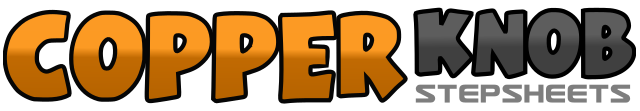 .......Count:32Wall:4Level:Improver.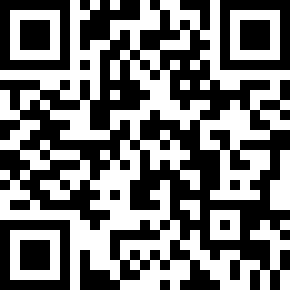 Choreographer:Lesley Clark (SCO) - March 2011Lesley Clark (SCO) - March 2011Lesley Clark (SCO) - March 2011Lesley Clark (SCO) - March 2011Lesley Clark (SCO) - March 2011.Music:Come Back My Love - The OvertonesCome Back My Love - The OvertonesCome Back My Love - The OvertonesCome Back My Love - The OvertonesCome Back My Love - The Overtones........1&2Step right to right side, step left next to right, step right to right side3-4Rock back on left, recover on right5&6Step left to left side, step right next to left, step left to left side7-8Rock back on right, recover left1-2¼ turn left stepping back on right, ½ turn left stepping forward on left3&4Step forward on right, step left next to right, step forward on right5-6Step forward on left, ½ turn right7&8Step forward on left, step right next to left, step forward on left1-2Rock forward on right, recover on left3+4     ½ turn shuffle over right shoulder, stepping right, left, right5+6     ½ turn shuffle over right shoulder, stepping left, right, left7-8Rock back on right, recover on left1-2Walk forward right, left3-4Walk forward right, kick left foot forward5-6Walk back left, right7-8Walk back left, touch right next to left&5Jump back left, right&6Jump back left, right&7Jump back left, right&8Jump back left, touch right next to left